МИНИСТЕРСТВО НАУКИ И ВЫСШЕГО ОБРАЗОВАНИЯРОССИЙСКОЙ ФЕДЕРАЦИИФЕДЕРАЛЬНОЕ ГОСУДАРСТВЕННОЕ БЮДЖЕТНОЕ ОБРАЗОВАТЕЛЬНОЕ УЧРЕЖДЕНИЕ ВЫСШЕГО ОБРАЗОВАНИЯ«ДОНЕЦКИЙ ГОСУДАРСТВЕННЫЙ УНИВЕРСИТЕТ»ИНФОРМАЦИОННОЕ СООБЩЕНИЕIII Международная научно-практическая конференцияIII International Scientific-Practical Conference27 июня 2024 г.                                        27 June 2024СОВРЕМЕННЫЙ УЧИТЕЛЬ: ПРОФЕССИОНАЛЬНАЯ КОМПЕТЕНТНОСТЬ И СОЦИАЛЬНАЯ ЗНАЧИМОСТЬModern teacher: proficiency and social significanceинформационное сообщениеУважаемые коллеги!Приглашаем вас принять участие в III Международной научно-практической конференции «Современный учитель: профессиональная компетентность и социальная значимость», которая будет проходить 27 июня 2024 года в смешенном формате (очном, заочном, дистанционном) в институте педагогики Донецкого государственного университета. Цель конференции – обсуждение широкого круга вопросов, связанных с формированием в общественном пространстве высокой и социальной значимости роли учителя; со становлением профессиональной личности педагога в аспекте компетентностного подхода; с современными тенденциями в образовании, направленными на формирование у обучающихся системы личностных ценностей, профессионально значимых качеств; с внедрением информационных технологий в обучение.Научные направления конференции:К участию в конференции приглашаются преподаватели, аспиранты, магистранты (в соавторстве с научным руководителем), педагоги образовательных учреждений различных уровней и типов.ТЕЗИСЫ НЕ СООТВЕТСТВУЮЩИЕ ТРЕБОВАНИЯМ КОНФЕРЕНЦИИ НЕ ПРИНИМАЮТСЯ Требование к оформлению материаловАвторы несут ответственность за содержание и достоверность поданных материалов.Материалы докладов объемом до 3-х полных страниц, формат А4, шрифт TimesNewRoman, 14 кегль, одинарный междустрочный интервал, поля: по 25 мм со всех сторон, абзацный отступ – 1,25 см, выравнивание по ширине. 1. Первая строка – УДК (слева вверху). 2. Пропустив одну строку, название доклада ПРОПИСНЫМИ буквами (полужирное начертание), по центру. 3. Пропустив одну строку, – фамилия имя отчество авторов (полужирным курсивом). 4. Полное название организации, адрес электронной почты. 5. По левому краю аннотация объемом до 100 слов (аннотация должна кратко отражать предмет статьи, примененные методы исследований и основные результаты, полученные авторами), шрифт 12, положение на странице – по центру через строку после фамилий и инициалов научного руководителя. Слово «Аннотация» - курсив.6. Ключевые слова - не более 5 слов, характеризующих тему исследования. Шрифт 12, словосочетание «Ключевые слова» размещается под аннотацией, курсив; сами ключевые слова указываются в той же строке через запятую; положение на странице – по ширине текста. 7. После пустой строки располагается текст тезисов. В конце – список литературы, оформленный в соответствии с ГОСТ Р 7.0.100–2018, шрифт – 12 пт. Ссылки в тексте должны быть на все источники, указанные в списке литературы. Количество литературных источников должно быть не менее пяти, при этом не менее 50% из них должны быть за последние 5-10 лет. Ссылки на соответствующий источник из списка литературы оформляются в квадратных скобках. Текст предоставляется в виде файла MSWord. Названия файлов: номер секции_статья_Ф.И.О., номер секции_заявка_Ф.И.О например: 1_статья_Иванов И.И., 1_заявка_Иванов И.И.Графический материал представляется в формате JPEG. Математические формулы, рисунки, таблицы располагаются по центру. Размер шрифта в таблице – 12 пт.Представляемый для публикации текст должен быть тщательно вычитан и отредактирован. Уровень оригинальности текста должен составлять не менее 75 %. Не допускается соавторство одного лица в более чем в трех представляемых на конференцию докладах. Материалы, не соответствующие тематике конференции, оформленные не надлежащим образом, превышающий установленный объем, могут быть отклонены программным комитетом.Предоставляемые материалы должны быть вычитаны и отредактированы, выполнены на русском языке, и направлены на адрес оргкомитета ped.conf_donnu@mail.ru в электронном виде не позднее 30 мая 2024 г.Заявка для участия во III Международной научно-практической конференции «Современный учитель: профессиональная компетентность и социальная значимость»ОБРАЗЕЦ ОФОРМЛЕНИЯ ТЕЗИСОВУДК 615.849 ЗАГЛАВИЕ (не более 10 слов)Петров Петр ПетровичФГБОУ ВО «Донецкий государственный университет», г. Донецк, ДНР, РФe-mail@mail.ru.Аннотация. Текст. Текст. Текст. Текст. Текст. Текст. Текст. Текст. Текст. Текст. Текст. Текст.Ключевые слова Текст. Текст. Текст. Текст. Текст. Текст. Введение. Текст. Текст. Текст. Текст. Текст. Текст. Текст. Текст. Текст. Текст. Текст. Текст. Текст [3].  Текст. Текст. Текст. Текст. Основная часть. Текст статьи на русском языке, логически структурированный. Текст. Текст. [2, с. 20–21]. Текст. Заключение.  Текст. Текст. Текст. Текст. Текст. Текст. Текст. Текст. Текст. Текст. Текст. Текст [1]. Текст. Текст. Текст. Текст.Список литературы*(не менее 5 источников, список литературы приводится в алфавитном порядке, оформляется по ГОСТ 7.0.100-2018 «Библиографическая запись. Библиографическое описание, не менее 50% за последние 5-10 лет).1.	Золотухина Е. И. Основы импульсной магнитотерапии : справочное пособие / Е. И. Золотухина, С. В. Улащик. – Витебск : Витебская областная типография, 2008. – 143 с.2.	Казьмин В. Д. Справочник домашнего врача : в 3 ч. Ч. 2. Детские болезни / В. Д. Казьмин. – Москва : Астрель, 2002. – 503 с.3.	Боголюбов А. Н. О вещественных резонансах в волноводе с неоднородным заполнением / А. Н. Боголюбов, А. Л. Делицын, M. Д. Малых // Вестник Московского университета. Серия 3: Физика. Астрономия. – 2001. – Т. 10, № 5. – С. 23–25.4.	Малый А. И. Введение в законодательство Европейского сообщества / А. И. Малый // Институты Европейского союза : учебное пособие / Ал. Малый, Дж. Кемпбелл, М. Нейл. – Архангельск: Нова, 2002. – Раздел 1. – С. 7–26.5.	Сафонов А. И. Спорово-пыльцевой метод в Донбассе на основе научных рекомендаций ученых России / А. И. Сафонов, Н. С. Мирненко // Донецкие чтения 2017: Русский мир как цивилизационная основа научно-образовательного и культурного развития Донбасса : матер. Междунар. научн. конф. студентов и молодых ученых (Донецк, 17-20 октября 2017 г.). – Донецк : ДонНУ, 2017. – Т. 2 : Химико-биологические науки. – С. 97-99.На все источники обязательно должны быть ссылки в тексте!Социальная значимость роли учителя в современном обществеКомпетентностный подход как фактор становления профессиональной личности педагогаНовое содержание и дидактические решения воспитательной работы педагогаЦифровизация образования: информационные технологии в профессиональной деятельности учителяТеоретические и практические аспекты развития педагогической наукиКалендарь конференции:Условия участия в конференции:Прием заявок и материалов для участия в конференциидо 30.05.2024Для включения авторских материалов в сборник материалов конференции необходимо отправить на электронный адрес оргкомитета:материалы конференции;заявку;справку о проверке работы на плагиат (оригинальность материалов должна быть не менее 75%).Участие в конференции бесплатноеПубликация программы конференции20.06.2024Для включения авторских материалов в сборник материалов конференции необходимо отправить на электронный адрес оргкомитета:материалы конференции;заявку;справку о проверке работы на плагиат (оригинальность материалов должна быть не менее 75%).Участие в конференции бесплатноеОбсуждение материалов конференции на сайте ДонГУ27.06.2024Для включения авторских материалов в сборник материалов конференции необходимо отправить на электронный адрес оргкомитета:материалы конференции;заявку;справку о проверке работы на плагиат (оригинальность материалов должна быть не менее 75%).Участие в конференции бесплатноеПредоставление участникам конференции:Резолюции и электронного сборника материалов конференции08.07.2024Для включения авторских материалов в сборник материалов конференции необходимо отправить на электронный адрес оргкомитета:материалы конференции;заявку;справку о проверке работы на плагиат (оригинальность материалов должна быть не менее 75%).Участие в конференции бесплатноеФ.И.О. участника (полностью)Возраст Место работыЗанимаемая должностьУченая степеньУченое званиеКонтактный телефонE-mailСведения об организации, которую представляет участникПолное названиеАдрес организацииE-mailВид участия в конференцииНазвание докладаФ.И.О. соавторовНомер секцииУровень антиплагиатаФорма участия (заочная, очная, дистанционная) 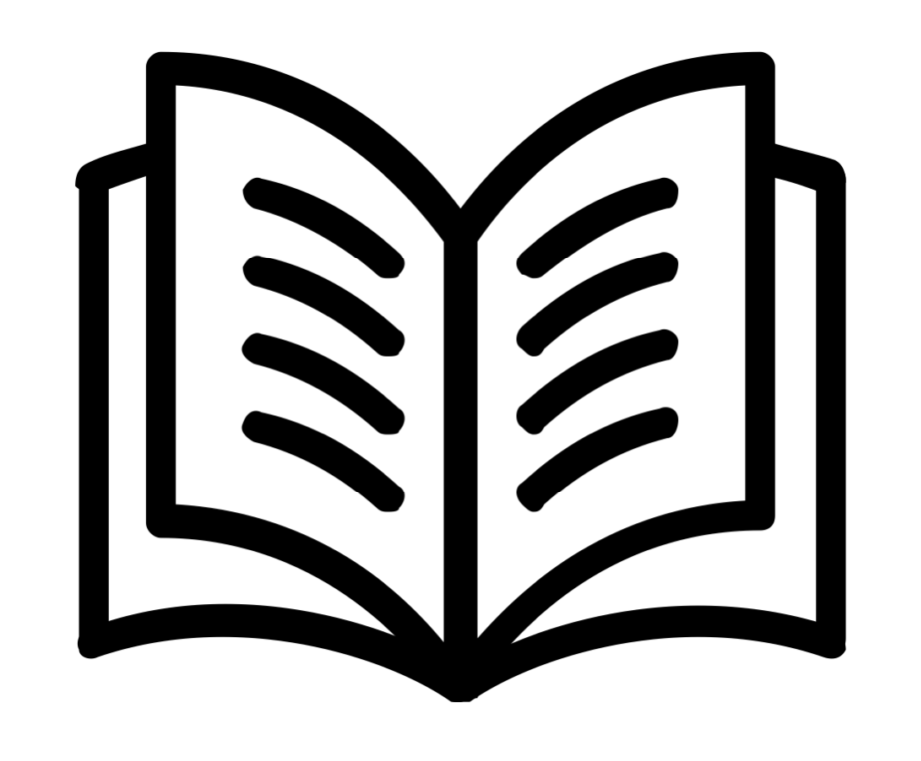 